性产品目录外产品申请书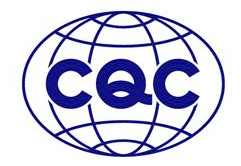 Application Form For ProductsOutside The Scope Of China Compulsory Certificate   XXXXX for the exhibitions in China only. Each set consists of: Description,Photo 1 – Photo 2 – Photo 3 名称Name型号Model厂家Manufacturer商标Brand 参数Parameter包装形式package(yes/no)生产日期 Production date 序列号Series No.用途Usage 数量Quantity